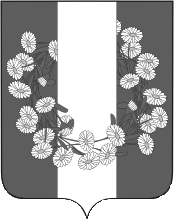 СОВЕТ БУРАКОВСКОГО СЕЛЬСКОГО ПОСЕЛЕНИЯКОРЕНОВСКОГО РАЙОНАРЕШЕНИЕот 28.03. 2023 года 			                                                                     	                 № 185х.БураковскийОб образовании оргкомитета по проведению публичных слушаний, установлении порядка учета и участия граждан в обсуждении проекта решения Совета Бураковского сельского поселения Кореновского района «О внесении изменений в Устав Бураковского сельского поселения Кореновского района», образовании рабочей группы по учету предложений по проекту решенияВ соответствии с Федеральным законом от 06.10.2003 № 131-ФЗ                     «Об общих принципах организации местного самоуправления в Российской Федерации», уставом Бураковского сельского поселения Кореновского района, решением Совета Бураковского сельского поселения Кореновского района                    от 31 октября 2018 № 212 «Об утверждении Положения о публичных слушаниях в Бураковском сельском поселении Кореновского района» (с изменениями от 25.12.2018 № 225, от 27.10.2021 №112) Совет Бураковского сельского поселения Кореновского района р е ш и л:	1. Образовать оргкомитет по проведению публичных слушаний по теме: «Рассмотрение проекта решения Совета Бураковского сельского поселения Кореновского района «О внесении изменений в Устав Бураковского сельского поселения Кореновского района» и утвердить его состав (приложение № 1).2. Утвердить порядок учета предложений и участия граждан в обсуждении проекта решения Совета Бураковского сельского поселения Кореновского района «О внесении изменений в Устав Бураковского сельского поселения Кореновского района» (приложение № 2).3. Образовать рабочую группу по учету предложений по проекту решения Совета Бураковского сельского поселения Кореновского района «О внесении изменений в Устав Бураковского сельского поселения Кореновского района» и утвердить ее состав (приложение № 3).4. Контроль за выполнением настоящего решения возложить на постоянную комиссию по вопросам законности, правопорядка, правовой защиты граждан, социальным вопросам, делам молодежи, культуры и спорта (Дорошенко).5. Настоящее решение вступает в силу после его официального обнародования.Глава Бураковского сельского поселенияКореновского района                                                                    Л.И.ОрлецкаяПРИЛОЖЕНИЕ № 1УТВЕРЖДЕНрешением Совета Бураковскогосельского поселенияКореновского районаот 28.03.2023 № 185 СОСТАВоргкомитета по проведению публичных слушаний по теме: «Рассмотрение проекта решения Совета Бураковского сельского поселения Кореновского района «О внесении изменений в Устав Бураковского сельского поселения Кореновского района»Глава Бураковского сельского поселенияКореновского района                                                                      Л.И. ОрлецкаяПРИЛОЖЕНИЕ № 2УТВЕРЖДЕНрешением Совета Бураковскогосельского поселенияКореновского районаот 28.03.2023 № 185ПОРЯДОКучета предложений и участия граждан в обсуждении проектарешения Совета Бураковского сельского поселения Кореновского района «О внесении изменений в Устав Бураковского сельского поселения Кореновского района»   1. Население Бураковского сельского поселения Кореновского района  с момента обнародования  проекта решения Совета Бураковского сельского поселения Кореновского района «О внесении изменений в Устав Бураковского сельского поселения Кореновского района» вправе участвовать в его обсуждении   в следующих формах:  1) проведения собраний граждан по месту жительства;  2) массового обсуждения проекта решения Совета Бураковского сельского поселения Кореновского района «О внесении изменений в Устав Бураковского сельского поселения Кореновского района» в порядке, предусмотренном настоящим Порядком;   3) проведения публичных слушаний по проекту решения Совета Бураковского сельского поселения Кореновского района «О внесении изменений в Устав Бураковского сельского поселения Кореновского района»  4) в иных формах, не противоречащих действующему законодательству.   2. Предложения о дополнениях и (или) изменениях по обнародованному проекту решения Совета Бураковского сельского поселения Кореновского района «О внесении изменений в Устав Бураковского сельского поселения Кореновского района» (далее - предложения), выдвинутые населением на публичных слушаниях, указываются в итоговом документе публичных слушаний, который передается в рабочую группу по учету предложений по проекту решения Совета Бураковского сельского поселения Кореновского района «О внесении изменений в Устав Бураковского сельского поселения Кореновского района» (далее – рабочая группа).   3. Предложения населения к обнародованному  проекту решения Совета Бураковского сельского поселения Кореновского района «О внесении изменений в Устав Бураковского сельского поселения Кореновского района»  могут вноситься в  течение  20 дней со дня его обнародования в рабочую группу и рассматриваются ею в соответствии с настоящим Порядком.  4. Внесенные предложения регистрируются рабочей группой.  5. Предложения должны соответствовать Конституции Российской 2Федерации, требованиям Федерального закона от 06 октября 2003 года № 131-ФЗ «Об общих принципах организации местного самоуправления в Российской Федерации", федеральному законодательству, законодательству Краснодарского края.  6. Предложения должны соответствовать следующим требованиям:  1) должны обеспечивать однозначное толкование положений проекта  решения Совета Бураковского сельского поселения Кореновского района «О внесении изменений в Устав Бураковского сельского поселения Кореновского района».   2) не допускать противоречие либо несогласованность с иными положениями устава Бураковского сельского поселения Кореновского района.   7. Предложения, внесенные с нарушением требований и сроков, предусмотренных настоящим Порядком, по решению рабочей группы могут быть оставлены без рассмотрения.  8. По итогам изучения, анализа и обобщения внесенных предложений рабочая группа составляет заключение.  9. Заключение рабочей группы на внесенные предложения должно содержать следующие положения:  1) общее количество поступивших предложений;  2) количество поступивших предложений, оставленных в соответствии с настоящим Порядком без рассмотрения;  3) отклоненные предложения ввиду несоответствия требованиям, предъявляемым настоящим Порядком;  4) предложения, рекомендуемые рабочей группой к отклонению;  5) предложения, рекомендуемые рабочей группой для внесения в текст проекта решения Совета Бураковского сельского поселения Кореновского района «О внесении изменений в Устав Бураковского сельского поселения Кореновского района».   10. Рабочая группа представляет в Совет Бураковского сельского поселения Кореновского района свое заключение и материалы деятельности рабочей группы с приложением всех поступивших предложений.    11. Перед решением вопроса о принятии (включении) в текст проекта решения Совета Бураковского сельского поселения Кореновского района «О внесении изменений в Устав Бураковского сельского поселения Кореновского района» или отклонении предложений Совет Бураковского сельского поселения Кореновского района  в соответствии с регламентом заслушивает доклад главы Бураковского сельского поселения Кореновского района  либо уполномоченного члена рабочей группы о деятельности рабочей группы.   12. Итоги рассмотрения поступивших предложений с обязательным содержанием принятых (включенных) в проект решения Совета Бураковского сельского поселения Кореновского района «О внесении изменений в Устав Бураковского сельского поселения Кореновского района» предложений подлежат официальному опубликованию (обнародованию).Глава Бураковского сельского поселенияКореновского района                                                                     Л.И. ОрлецкаяПРИЛОЖЕНИЕ № 3УТВЕРЖДЕНрешением Совета Бураковскогосельского поселенияКореновского районаот 28.03.2023 № 185СОСТАВрабочей группы по учету предложений по проекту решения Совета Бураковского сельского поселения Кореновского района «О внесении изменений в Устав Бураковского сельского поселения Кореновского района»  Глава Бураковского сельского поселенияКореновского района                                                                       Л.И. ОрлецкаяОрлецкая Любовь Ивановна- глава Бураковского сельского поселения Кореновского районаДорошенко Татьяна Владимировна- депутат Совета Бураковского сельского поселения Кореновского района, председатель постоянной комиссии по вопросам законности, правопорядка, правовой защиты граждан, социальным вопросам, делам молодежи, культуры и спортаТрубица Надежда Григорьевна- депутат Совета Бураковского сельского поселения Кореновского районаБессонова Лариса АлексеевнаБанарь Борис Павлович- депутат Совета Бураковского сельского поселения Кореновского района- депутат Совета Бураковского сельского поселения Кореновского районаТрубица Надежда Григорьевна- депутат Совета Бураковского сельского поселения Кореновского районаБессонова Лариса Алексеевна- депутат Совета Бураковского сельского поселения Кореновского районаАбрамкина Зинаида Павловна- начальник общего отдела администрации Бураковского сельского поселения Кореновского района